

ΕΛΛΗΝΙΚΗ ΔΗΜΟΚΡΑΤΙΑ
ΝΟΜΟΣ ΗΡΑΚΛΕΙΟΥ 
ΔΗΜΟΣ ΗΡΑΚΛΕΙΟΥ 
ΕΠΙΤΡΟΠΗ ΠΟΙΟΤΗΤΑΣ ΖΩΗΣ 
ΣΥΝΕΔΡΙΑΣΗ: 3 η
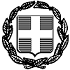 έκδ.1.αναθ.4 ημ/νια έγκρ. 30/9/2014 ΔΥΠ-ΥΠΟ 017 




Ηράκλειο : 18/02/2022 

Αριθμ.πρωτ.: 14101 Προς 

Τα Τακτικά Μέλη κ.κ.: 
Ι.Αναστασάκη, Μ.Καναβάκη, 
Σ.Καλογεράκη-Αρχοντάκη, Θ.Λεμονή, 
Μ.Παττακό, Ι. Καλονάκη, 
Ι.Ψαρρά, Μ.Χαιρέτη, 
Γ.Μανδαλάκη, Γ.Νιωτάκη.
Τα αναπληρωματικά μέλη κ.κ.:
Ε.Παπαδάκη-Σκαλίδη, Γ, Βουρεξάκης 
Α.Πλεύρη, Γ.Μακαρόνα, 
Μ.Ξυλούρη-Ξημέρη, Ρ.Σενετάκη 
Η.Λυγερό, Σ.ΚώνσταΚοινοποίηση. : 
1. κ. Β. Λαμπρινό, Δήμαρχο Ηρακλείου 
2. Αντιδημάρχους Δήμου Ηρακλείου 
3. κ. Γ.Πασπάτη, Πρόεδρο Δ.Σ. 
4. κα. Ε.Στυλιανού,Γενική Γραμματέα Δ.Η. 
5. Προέδρους Δημοτικών Κοινοτήτων Δ.Η. 
6. Δημοτικές Παρατάξεις Σας καλούμε να προσέλθετε την προσεχή Τρίτη 22 Φεβρουαρίου 2022 και ώρα 12:00 π.μ. σε συνεδρίαση, στο Δημοτικό Κατάστημα, Αγ. Τίτου 1, στην αίθουσα συνεδριάσεων της Επιτροπής Ποιότητας Ζωής (Αίθουσα Βενιζέλου),σύμφωνα με τις Εγκυκλίους του Υπουργείου Εσωτερικών με αριθ.643/24-9-2021 (ΑΔΑ:ΨΕ3846ΜΤΛ6-0Ρ5) και με αριθ.πρωτ.ΔΙΔΑΔ/Φ.69/193/οικ.24091/30-12-2021 (ΑΔΑ:ΨΤΔΠ46ΜΤΛ6-ΩΒΘ) 74η Εγκύκλιο του Υπουργείου Εσωτερικών, (Άρθρο 1 : Συνεδριάσεις συλλογικών οργάνων με φυσική παρουσία χωρίς τον περιορισμό των επτά ατόμων, αποκλειστικά για πλήρως εμβολιασμένους και νοσήσαντες το τελευταίο τρίμηνο τηρουμένων των υγειονομικών μέτρων), για τη συζήτηση των πιο κάτω θεμάτων, ήτοι:Σας καλούμε να προσέλθετε την προσεχή Τρίτη 22 Φεβρουαρίου 2022 και ώρα 12:00 π.μ. σε συνεδρίαση, στο Δημοτικό Κατάστημα, Αγ. Τίτου 1, στην αίθουσα συνεδριάσεων της Επιτροπής Ποιότητας Ζωής (Αίθουσα Βενιζέλου),σύμφωνα με τις Εγκυκλίους του Υπουργείου Εσωτερικών με αριθ.643/24-9-2021 (ΑΔΑ:ΨΕ3846ΜΤΛ6-0Ρ5) και με αριθ.πρωτ.ΔΙΔΑΔ/Φ.69/193/οικ.24091/30-12-2021 (ΑΔΑ:ΨΤΔΠ46ΜΤΛ6-ΩΒΘ) 74η Εγκύκλιο του Υπουργείου Εσωτερικών, (Άρθρο 1 : Συνεδριάσεις συλλογικών οργάνων με φυσική παρουσία χωρίς τον περιορισμό των επτά ατόμων, αποκλειστικά για πλήρως εμβολιασμένους και νοσήσαντες το τελευταίο τρίμηνο τηρουμένων των υγειονομικών μέτρων), για τη συζήτηση των πιο κάτω θεμάτων, ήτοι:1.      Κυκλοφοριακή ρύθμιση που αφορά σε δημιουργία θέσης στάσης για όχημα του προξενείου Σερβίας στο κέντρο του Ηρακλείου
2.      Τοποθέτηση πληροφοριακής σήμανσης για τη λειτουργία του σταθμού αυτοκινήτων NIKI CARS IKE» επί της οδού Παπαγιαμαλή
3.      Κυκλοφοριακές ρυθμίσεις στην περιοχή γύρω από το σχολικό συγκρότημα ΖΑΝΝΕΙΟ στην περιοχή Άγ. Ιωάννης 
4.      Παραχώρηση δύο θέσεων στάθμευσης επί της οδού Χατζημιχάλη Γιάνναρη για τα οχήματα των Δικαστικών Λειτουργών
5.      Ενίσχυση κυκλοφοριακών ρυθμίσεων επί της οδού Εθν. Αντιστάσεως στις Βασιλειές για βελτίωση της ασφάλειας κίνησης των πεζών μετακινούμενων
6.      Τοποθέτηση πλαστικών επαναφερόμενων εμποδίων για διευκόλυνση της ροής της κυκλοφορίας επί της Λ. Σ. Βενιζέλου από την συμβολή με την οδό Γιαμαλάκη έως τη συμβολή με την οδό Μητσοτάκη.
7.      Απαγόρευση διέλευσης βαρέων οχημάτων σε τμήματα της Λεωφόρου Ικάρου από τη συμβολή της με την Λ. Στέλιου Καζαντζίδη έως την συμβολή της με την οδό Καρτερού
8.      Κυκλοφοριακές ρυθμίσεις στην περιοχή γύρω από το 7o Νηπιαγωγείο Ηρακλείου στην περιοχή Πόρος
9.      Χωροθέτηση τεσσάρων (4) νέων θέσεων στάσης/στάθμευσης επιβατηγών οχημάτων ταξί επί της Λ. 62 Μαρτύρων
10.      Κυκλοφοριακή ρύθμιση που αφορά σε οριοθέτηση θέσεων στάσης- στάθμευσης δικύκλων στην πόλη του Ηρακλείου 
11.      Ενίσχυση κατακόρυφης σήμανσης στο οδικό δίκτυο για αποκατάσταση προβλημάτων οδικής ασφάλειας. Τοποθέτηση ρυθμιστικών πινακίδων Ρ-2 (υποχρεωτική διακοπή πορείας) στη συμβολή ανώνυμης οδού με την οδό Ευρώπης εντός Παλιάς Πόλης Ηρακλείου
12.      Εισήγηση για την τροποποίηση του εγκεκριμένου ρυμοτομικού σχεδίου για την εκ νέου επιβολή της ρυμοτομικής δέσμευσης του ακινήτου που βρίσκεται εντός εγκεκριμένου σχεδίου πόλης Ηρακλείου, στο τετράγωνο επί των οδών Ιτάνου και Φιλλελήνων κατ΄ εφαρμογή της 512/2015 απόφασης του Διοικητικού Πρωτοδικείου Ηρακλείου.
13.      Κύρωση τμήματος οδού στον οικισμό Κάμπο Άγιο Σύλλα του Δήμου Ηρακλείου.
14.      Κύρωση τμήματος οδού στον οικισμό Βασιλειές του Δήμου Ηρακλείου1.      Κυκλοφοριακή ρύθμιση που αφορά σε δημιουργία θέσης στάσης για όχημα του προξενείου Σερβίας στο κέντρο του Ηρακλείου
2.      Τοποθέτηση πληροφοριακής σήμανσης για τη λειτουργία του σταθμού αυτοκινήτων NIKI CARS IKE» επί της οδού Παπαγιαμαλή
3.      Κυκλοφοριακές ρυθμίσεις στην περιοχή γύρω από το σχολικό συγκρότημα ΖΑΝΝΕΙΟ στην περιοχή Άγ. Ιωάννης 
4.      Παραχώρηση δύο θέσεων στάθμευσης επί της οδού Χατζημιχάλη Γιάνναρη για τα οχήματα των Δικαστικών Λειτουργών
5.      Ενίσχυση κυκλοφοριακών ρυθμίσεων επί της οδού Εθν. Αντιστάσεως στις Βασιλειές για βελτίωση της ασφάλειας κίνησης των πεζών μετακινούμενων
6.      Τοποθέτηση πλαστικών επαναφερόμενων εμποδίων για διευκόλυνση της ροής της κυκλοφορίας επί της Λ. Σ. Βενιζέλου από την συμβολή με την οδό Γιαμαλάκη έως τη συμβολή με την οδό Μητσοτάκη.
7.      Απαγόρευση διέλευσης βαρέων οχημάτων σε τμήματα της Λεωφόρου Ικάρου από τη συμβολή της με την Λ. Στέλιου Καζαντζίδη έως την συμβολή της με την οδό Καρτερού
8.      Κυκλοφοριακές ρυθμίσεις στην περιοχή γύρω από το 7o Νηπιαγωγείο Ηρακλείου στην περιοχή Πόρος
9.      Χωροθέτηση τεσσάρων (4) νέων θέσεων στάσης/στάθμευσης επιβατηγών οχημάτων ταξί επί της Λ. 62 Μαρτύρων
10.      Κυκλοφοριακή ρύθμιση που αφορά σε οριοθέτηση θέσεων στάσης- στάθμευσης δικύκλων στην πόλη του Ηρακλείου 
11.      Ενίσχυση κατακόρυφης σήμανσης στο οδικό δίκτυο για αποκατάσταση προβλημάτων οδικής ασφάλειας. Τοποθέτηση ρυθμιστικών πινακίδων Ρ-2 (υποχρεωτική διακοπή πορείας) στη συμβολή ανώνυμης οδού με την οδό Ευρώπης εντός Παλιάς Πόλης Ηρακλείου
12.      Εισήγηση για την τροποποίηση του εγκεκριμένου ρυμοτομικού σχεδίου για την εκ νέου επιβολή της ρυμοτομικής δέσμευσης του ακινήτου που βρίσκεται εντός εγκεκριμένου σχεδίου πόλης Ηρακλείου, στο τετράγωνο επί των οδών Ιτάνου και Φιλλελήνων κατ΄ εφαρμογή της 512/2015 απόφασης του Διοικητικού Πρωτοδικείου Ηρακλείου.
13.      Κύρωση τμήματος οδού στον οικισμό Κάμπο Άγιο Σύλλα του Δήμου Ηρακλείου.
14.      Κύρωση τμήματος οδού στον οικισμό Βασιλειές του Δήμου ΗρακλείουΟ ΠΡΟΕΔΡΟΣ 
ΤΗΣ ΕΠΙΤΡΟΠΗΣ ΠΟΙΟΤΗΤΑΣ ΖΩΗΣ 

ΓΕΩΡΓΙΟΣ ΚΑΡΑΝΤΙΝΟΣ
ΑΝΤΙΔΗΜΑΡΧΟΣ Ο ΠΡΟΕΔΡΟΣ 
ΤΗΣ ΕΠΙΤΡΟΠΗΣ ΠΟΙΟΤΗΤΑΣ ΖΩΗΣ 

ΓΕΩΡΓΙΟΣ ΚΑΡΑΝΤΙΝΟΣ
ΑΝΤΙΔΗΜΑΡΧΟΣ 